Актуальная редакция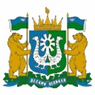 ДЕПАРТАМЕНТ ЭКОНОМИЧЕСКОГО РАЗВИТИЯХАНТЫ-МАНСИЙСКОГО АВТОНОМНОГО ОКРУГА – ЮГРЫ(ДЕПЭКОНОМИКИ ЮГРЫ)ПРИКАЗ«30» января 2023 г.		          			                                    № 20г. Ханты-МансийскОб утверждении плана проведения экспертизы 
нормативных правовых актов на 2023 год(в редакции приказа от 1 июня 2023 года № 113)В соответствии с пунктом 6.2 Порядка проведения оценки регулирующего воздействия проектов нормативных правовых актов, подготовленных исполнительными органами Ханты-Мансийского автономного округа – Югры и экспертизы нормативных правовых актов Ханты-Мансийского автономного округа – Югры, утвержденного постановлением Правительства Ханты-Мансийского автономного округа – Югры от 30 августа 2013 года № 328-п, приказываю:1. Утвердить План проведения экспертизы нормативных правовых актов Ханты-Мансийского автономного округа – Югры на 2023 год 
(приложение 1).2. Отделу оценки регулирующего воздействия управления государственного регулирования Департамента экономического развития Ханты-Мансийского автономного округа – Югры обеспечить размещение утвержденного плана на портале проектов нормативных правовых актов (http://regulation.admhmao.ru) в течение 3 рабочих дней со дня их утверждения.Заместитель директора Департамента 		                                                              В.У.УтбановПриложение 1 к приказу Департаментаэкономического развитияХанты-Мансийскогоавтономного округа – Югрыот 30 января 2023 года № 20Планпроведения экспертизы нормативных правовых актов Ханты-Мансийского автономного округа – Югры 
(далее – НПА, автономный округ) на 2023 год№ п/пНормативный правовой акт, подлежащий экспертизеСроки проведения экспертизыСроки проведения экспертизыДолжностное лицо, ответственное за проведение экспертизы№ п/пНормативный правовой акт, подлежащий экспертизеПериод проведения публичных консультаций 
(не менее 25 рабочих дней)Дата направления документов в уполномоченный орган  
(не позднее 10 рабочих дней со дня окончания публичных консультаций)Должностное лицо, ответственное за проведение экспертизы1Постановление Правительства автономного округа от 13 мая 2022 года № 192-п «О внесении изменений в некоторые постановления Правительства Ханты-Мансийского автономного округа – Югры» (в части приложения 20 к постановлению Правительства автономного округа от 30 декабря 2021 года 
№ 637-п «О мерах по реализации государственной программы Ханты-Мансийского автономного округа – Югры «Развитие агропромышленного комплекса»)16.01.2023-17.02.202303.03.2023Государственные гражданские служащие Деппромышленности Югры2Постановление Правительства автономного округа от 10 июня 2022 года № 269-п «О внесении изменений в приложение к постановлению Правительства Ханты-Мансийского автономного округа – Югры от 2 декабря 2011 года № 457-п 
«Об арендной плате за земельные участки земель населенных пунктов»26.02.2023-13.03.202327.03.2023Государственные гражданские служащие Депимущества Югры3Постановление Правительства автономного округа от 12 августа 2022 года № 388-п 
«О внесении изменений в постановление Правительства Ханты-Мансийского автономного округа – Югры от 27 ноября 2017 года № 466-п 
«О порядке предоставления в аренду имущества, находящегося в государственной собственности Ханты-Мансийского автономного округа – Югры, порядке согласования предоставления в аренду имущества, закрепленного за государственными учреждениями Ханты-Мансийского автономного округа – Югры на праве оперативного управления»13.03.2023-14.04.202328.04.2023Государственные гражданские служащие Депимущества Югры4Постановление Правительства автономного округа от 10 октября 2022 года № 506-п 
«О порядке заключения соглашений о защите и поощрении капиталовложений, стороной которых не является Российская Федерация, в том числе порядке проведения конкурсного отбора в соответствии с публичной проектной инициативой с учетом требований статьи 8 Федерального закона 
от 1 апреля 2020 года № 69-ФЗ «О защите 
и поощрении капиталовложений в Российской Федерации», изменения и прекращения действия таких соглашений, порядке раскрытия информации 
о бенефициарных владельцах организации, реализующей инвестиционный проект, порядке осуществления мониторинга исполнения условий соглашения о защите и поощрении капиталовложений и условий реализации инвестиционного проекта, в отношении которого заключено такое соглашение, в том числе этапов реализации инвестиционного проекта»04.05.2023-09.06.202324.06.2023Государственные гражданские служащие ДепэкономикиЮгры (управление инвестиционной политики)5Постановление Правительства автономного округа от 6 марта 2008 года № 49-п «О реализации закона Ханты-Мансийского автономного округа – Югры от 24 декабря 2007 года № 197-оз «О государственной социальной помощи и дополнительных мерах социальной помощи населению Ханты-Мансийского автономного округа – Югры» (для мероприятий, указанных в разделах V, VI).19.06.2023-21.07.202304.08.2023Государственные гражданские служащие ДепсоцразвитияЮгры6Постановление Правительства автономного округа от 11 июня 2021 года № 217-п «О внесении изменения в постановление Правительства Ханты-Мансийского автономного округа – Югры от 14 августа 2015 года № 270-п «О предоставлении в Ханты-Мансийском автономном 
округе – Югре земельных участков, находящихся в государственной или муниципальной собственности, юридическим лицам в аренду без
проведения торгов для размещения объектов социально-культурного и коммунально-бытового назначения, реализации масштабных
инвестиционных проектов, в том числе с целью обеспечения прав граждан – участников долевого строительства, пострадавших от действий (бездействия) застройщиков»26.06.2023-28.07.202314.08.2023Государственные гражданские служащие Депэкономики Югры       (управление инвестиционной политики)